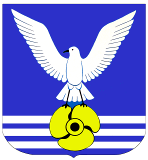 О дополнительных мерах по обеспечению пожарной безопасности на территории городского округаБольшой Камень в весенний пожароопасный период2024 годаО дополнительных мерах по обеспечению пожарной безопасности на территории городского округаБольшой Камень в весенний пожароопасный период2024 годаВ соответствии с Федеральным законом от 21 декабря 1994 года   
№ 69-ФЗ «О пожарной безопасности», постановлением Правительства Российской Федерации от 16 сентября 2020 года № 1479 «Об утверждении Правил противопожарного режима в Российской Федерации»,  постановлением Правительства Приморского края от 16 февраля 2024 года
№ 101-пп «О начале пожароопасного сезона на территории Приморского края в 2024 году», распоряжением Правительства Приморского края 
от 22 марта 2023 года № 161-рп «О дополнительных мерах 
по сокращению площади лесных пожаров», Положением об обеспечении первичных мер пожарной безопасности в границах городского округа Большой Камень, утверждённым решением Думы городского округа ЗАТО Большой Камень от 3 июня 2010 года № 479, руководствуясь Федеральным законом от 6 октября 2003 года № 131-ФЗ «Об общих принципах организации местного самоуправления в Российской Федерации», в целях обеспечения пожарной безопасности объектов и жилого сектора, предотвращения гибели людей на территории городского округа Большой Камень от пожаров, администрация городского округа Большой КаменьВ соответствии с Федеральным законом от 21 декабря 1994 года   
№ 69-ФЗ «О пожарной безопасности», постановлением Правительства Российской Федерации от 16 сентября 2020 года № 1479 «Об утверждении Правил противопожарного режима в Российской Федерации»,  постановлением Правительства Приморского края от 16 февраля 2024 года
№ 101-пп «О начале пожароопасного сезона на территории Приморского края в 2024 году», распоряжением Правительства Приморского края 
от 22 марта 2023 года № 161-рп «О дополнительных мерах 
по сокращению площади лесных пожаров», Положением об обеспечении первичных мер пожарной безопасности в границах городского округа Большой Камень, утверждённым решением Думы городского округа ЗАТО Большой Камень от 3 июня 2010 года № 479, руководствуясь Федеральным законом от 6 октября 2003 года № 131-ФЗ «Об общих принципах организации местного самоуправления в Российской Федерации», в целях обеспечения пожарной безопасности объектов и жилого сектора, предотвращения гибели людей на территории городского округа Большой Камень от пожаров, администрация городского округа Большой КаменьВ соответствии с Федеральным законом от 21 декабря 1994 года   
№ 69-ФЗ «О пожарной безопасности», постановлением Правительства Российской Федерации от 16 сентября 2020 года № 1479 «Об утверждении Правил противопожарного режима в Российской Федерации»,  постановлением Правительства Приморского края от 16 февраля 2024 года
№ 101-пп «О начале пожароопасного сезона на территории Приморского края в 2024 году», распоряжением Правительства Приморского края 
от 22 марта 2023 года № 161-рп «О дополнительных мерах 
по сокращению площади лесных пожаров», Положением об обеспечении первичных мер пожарной безопасности в границах городского округа Большой Камень, утверждённым решением Думы городского округа ЗАТО Большой Камень от 3 июня 2010 года № 479, руководствуясь Федеральным законом от 6 октября 2003 года № 131-ФЗ «Об общих принципах организации местного самоуправления в Российской Федерации», в целях обеспечения пожарной безопасности объектов и жилого сектора, предотвращения гибели людей на территории городского округа Большой Камень от пожаров, администрация городского округа Большой КаменьВ соответствии с Федеральным законом от 21 декабря 1994 года   
№ 69-ФЗ «О пожарной безопасности», постановлением Правительства Российской Федерации от 16 сентября 2020 года № 1479 «Об утверждении Правил противопожарного режима в Российской Федерации»,  постановлением Правительства Приморского края от 16 февраля 2024 года
№ 101-пп «О начале пожароопасного сезона на территории Приморского края в 2024 году», распоряжением Правительства Приморского края 
от 22 марта 2023 года № 161-рп «О дополнительных мерах 
по сокращению площади лесных пожаров», Положением об обеспечении первичных мер пожарной безопасности в границах городского округа Большой Камень, утверждённым решением Думы городского округа ЗАТО Большой Камень от 3 июня 2010 года № 479, руководствуясь Федеральным законом от 6 октября 2003 года № 131-ФЗ «Об общих принципах организации местного самоуправления в Российской Федерации», в целях обеспечения пожарной безопасности объектов и жилого сектора, предотвращения гибели людей на территории городского округа Большой Камень от пожаров, администрация городского округа Большой КаменьПОСТАНОВЛЯЕТ:ПОСТАНОВЛЯЕТ:ПОСТАНОВЛЯЕТ:ПОСТАНОВЛЯЕТ:Утвердить прилагаемый план дополнительных мероприятий 
по обеспечению пожарной безопасности на территории городского округа                 Большой Камень в весенний пожароопасный период 2024 года.  Установить запрет на выжигание сухой травянистой растительности, в том числе профилактических отжигов, на земельных участках, расположенных вне населённых пунктов городского округа Большой Камень, прилегающих к лесному фонду. Рекомендовать Федеральному государственному казенному учреждению «Специальное управление Федеральной противопожарной службы № 25 Министерства Российской Федерации по делам гражданской обороны, чрезвычайным ситуациям и ликвидации последствий стихийных бедствий» (далее - ФГКУ «СУ ФПС № 25 МЧС России») (Кухарь С.П.) провести пожарно-тактические учения и занятия с личным составом пожарной охраны на объектах жизнеобеспечения с целью отработки практических навыков их тушения. Рекомендовать Отделу надзорной деятельности и профилактической работы городского округа Большой Камень Управления надзорной деятельности и профилактической работы Главного управления Министерства Российской Федерации по делам гражданской обороны, чрезвычайным ситуациям и ликвидации последствий стихийных бедствий по Приморскому краю (далее - ОНД и ПР городского округа Большой Камень УНД и ПР МЧС России по Приморскому краю) оказывать содействие административной комиссии городского округа Большой Камень в рамках проведения совместных рейдовых мероприятий на предмет соблюдения требований пожарной безопасности. Муниципальному казённому учреждению «Управление по делам гражданской обороны и чрезвычайным ситуациям городского округа Большой Камень» (далее – МКУ «УГО ЧС Большой Камень»)
(Тельпухов Р.В.):Проводить мониторинг противопожарной обстановки 
на территории городского округа Большой Камень.Обеспечить опубликование настоящего постановления в газете «ЗАТО», размещение на официальном сайте органов местного самоуправления городского округа Большой Камень в сети «Интернет».Настоящее постановление вступает в силу со дня его официального опубликования и действует до 1 июня 2024 года.Утвердить прилагаемый план дополнительных мероприятий 
по обеспечению пожарной безопасности на территории городского округа                 Большой Камень в весенний пожароопасный период 2024 года.  Установить запрет на выжигание сухой травянистой растительности, в том числе профилактических отжигов, на земельных участках, расположенных вне населённых пунктов городского округа Большой Камень, прилегающих к лесному фонду. Рекомендовать Федеральному государственному казенному учреждению «Специальное управление Федеральной противопожарной службы № 25 Министерства Российской Федерации по делам гражданской обороны, чрезвычайным ситуациям и ликвидации последствий стихийных бедствий» (далее - ФГКУ «СУ ФПС № 25 МЧС России») (Кухарь С.П.) провести пожарно-тактические учения и занятия с личным составом пожарной охраны на объектах жизнеобеспечения с целью отработки практических навыков их тушения. Рекомендовать Отделу надзорной деятельности и профилактической работы городского округа Большой Камень Управления надзорной деятельности и профилактической работы Главного управления Министерства Российской Федерации по делам гражданской обороны, чрезвычайным ситуациям и ликвидации последствий стихийных бедствий по Приморскому краю (далее - ОНД и ПР городского округа Большой Камень УНД и ПР МЧС России по Приморскому краю) оказывать содействие административной комиссии городского округа Большой Камень в рамках проведения совместных рейдовых мероприятий на предмет соблюдения требований пожарной безопасности. Муниципальному казённому учреждению «Управление по делам гражданской обороны и чрезвычайным ситуациям городского округа Большой Камень» (далее – МКУ «УГО ЧС Большой Камень»)
(Тельпухов Р.В.):Проводить мониторинг противопожарной обстановки 
на территории городского округа Большой Камень.Обеспечить опубликование настоящего постановления в газете «ЗАТО», размещение на официальном сайте органов местного самоуправления городского округа Большой Камень в сети «Интернет».Настоящее постановление вступает в силу со дня его официального опубликования и действует до 1 июня 2024 года.Утвердить прилагаемый план дополнительных мероприятий 
по обеспечению пожарной безопасности на территории городского округа                 Большой Камень в весенний пожароопасный период 2024 года.  Установить запрет на выжигание сухой травянистой растительности, в том числе профилактических отжигов, на земельных участках, расположенных вне населённых пунктов городского округа Большой Камень, прилегающих к лесному фонду. Рекомендовать Федеральному государственному казенному учреждению «Специальное управление Федеральной противопожарной службы № 25 Министерства Российской Федерации по делам гражданской обороны, чрезвычайным ситуациям и ликвидации последствий стихийных бедствий» (далее - ФГКУ «СУ ФПС № 25 МЧС России») (Кухарь С.П.) провести пожарно-тактические учения и занятия с личным составом пожарной охраны на объектах жизнеобеспечения с целью отработки практических навыков их тушения. Рекомендовать Отделу надзорной деятельности и профилактической работы городского округа Большой Камень Управления надзорной деятельности и профилактической работы Главного управления Министерства Российской Федерации по делам гражданской обороны, чрезвычайным ситуациям и ликвидации последствий стихийных бедствий по Приморскому краю (далее - ОНД и ПР городского округа Большой Камень УНД и ПР МЧС России по Приморскому краю) оказывать содействие административной комиссии городского округа Большой Камень в рамках проведения совместных рейдовых мероприятий на предмет соблюдения требований пожарной безопасности. Муниципальному казённому учреждению «Управление по делам гражданской обороны и чрезвычайным ситуациям городского округа Большой Камень» (далее – МКУ «УГО ЧС Большой Камень»)
(Тельпухов Р.В.):Проводить мониторинг противопожарной обстановки 
на территории городского округа Большой Камень.Обеспечить опубликование настоящего постановления в газете «ЗАТО», размещение на официальном сайте органов местного самоуправления городского округа Большой Камень в сети «Интернет».Настоящее постановление вступает в силу со дня его официального опубликования и действует до 1 июня 2024 года.Утвердить прилагаемый план дополнительных мероприятий 
по обеспечению пожарной безопасности на территории городского округа                 Большой Камень в весенний пожароопасный период 2024 года.  Установить запрет на выжигание сухой травянистой растительности, в том числе профилактических отжигов, на земельных участках, расположенных вне населённых пунктов городского округа Большой Камень, прилегающих к лесному фонду. Рекомендовать Федеральному государственному казенному учреждению «Специальное управление Федеральной противопожарной службы № 25 Министерства Российской Федерации по делам гражданской обороны, чрезвычайным ситуациям и ликвидации последствий стихийных бедствий» (далее - ФГКУ «СУ ФПС № 25 МЧС России») (Кухарь С.П.) провести пожарно-тактические учения и занятия с личным составом пожарной охраны на объектах жизнеобеспечения с целью отработки практических навыков их тушения. Рекомендовать Отделу надзорной деятельности и профилактической работы городского округа Большой Камень Управления надзорной деятельности и профилактической работы Главного управления Министерства Российской Федерации по делам гражданской обороны, чрезвычайным ситуациям и ликвидации последствий стихийных бедствий по Приморскому краю (далее - ОНД и ПР городского округа Большой Камень УНД и ПР МЧС России по Приморскому краю) оказывать содействие административной комиссии городского округа Большой Камень в рамках проведения совместных рейдовых мероприятий на предмет соблюдения требований пожарной безопасности. Муниципальному казённому учреждению «Управление по делам гражданской обороны и чрезвычайным ситуациям городского округа Большой Камень» (далее – МКУ «УГО ЧС Большой Камень»)
(Тельпухов Р.В.):Проводить мониторинг противопожарной обстановки 
на территории городского округа Большой Камень.Обеспечить опубликование настоящего постановления в газете «ЗАТО», размещение на официальном сайте органов местного самоуправления городского округа Большой Камень в сети «Интернет».Настоящее постановление вступает в силу со дня его официального опубликования и действует до 1 июня 2024 года.И.о. главы городского округаИ.о. главы городского округаО.Г. СеребренниковаО.Г. Серебренникова